Информация по ЗЕМЕЛЬНОМУ налогу (Глава 31 НК РФ)Уплачивают земельный налог собственники и владельцы земельных участков (организации и физические лица, обладающие земельными участками, признаваемыми объектом налогообложения на праве собственности, праве постоянного (бессрочного) пользования или праве пожизненного наследуемого владения). Объектом налогообложения признаются земельные участки, расположенные в пределах муниципального образования, на территории которого введен налог.Не признаются объектом налогообложения земельные участки, входящие в состав общего имущества многоквартирного дома.Налоговые ставки и дополнительные льготы по земельному налогу устанавливаются нормативными правовыми актами представительных органов муниципальных образований (в городском округе город Переславль-Залесский – решение Переславль-Залесской городской Думы «Об утверждении Положения о земельном налоге на территории г. Переславля-Залесского» от 31.07.2014 № 83 (с изменениями от 27 ноября  № 139, от 29 октября  № 103, от 23 ноября  № 102)).С помощью данного сервиса, а также на сайте Администрации города Переславля-Залесского в разделе Финансы/Местные налоги можно узнать размер налоговых ставок, установленных муниципальным правовым актом органов местного самоуправления, перечень действующих налоговых льгот, установленных федеральным и местным законодательством.Физические лица, имеющие право на налоговые льготы, установленные решением Переславль-Залесской городской Думы, представляют в налоговый орган по своему выбору заявление о предоставлении налоговой льготы, а также вправе представить документы, подтверждающие право налогоплательщика на налоговую льготу.В случае, если раннее налогоплательщиком    	представлялось в налоговый орган заявление о 	предоставлении льготы, повторного предоставления 	заявления не требуется.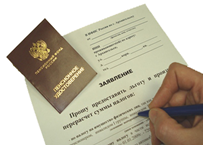 Налоговым законодательством предусмотрено уменьшение налоговой базы на величину кадастровой стоимости 600 квадратных метров площади земельного участка, находящегося в собственности, постоянном (бессрочном) пользовании или пожизненном наследуемом владении налогоплательщиков, относящихся к одной из следующих категорий:1) Героев Советского Союза, Героев Российской Федерации, полных кавалеров ордена Славы;2) инвалидов I и II групп инвалидности;3) инвалидов с детства, детей-инвалидов;4) ветеранов и инвалидов Великой Отечественной войны, а также ветеранов и инвалидов боевых действий;5) физических лиц, имеющих право на получение социальной поддержки в соответствии с Законом Российской Федерации "О социальной защите граждан, подвергшихся воздействию радиации вследствие катастрофы на Чернобыльской АЭС" (в редакции Закона Российской Федерации от 18 июня 1992 года N 3061-I), в соответствии с Федеральным законом от 26 ноября 1998 года N 175-ФЗ "О социальной защите граждан Российской Федерации, подвергшихся воздействию радиации вследствие аварии в 1957 году на производственном объединении "Маяк" и сбросов радиоактивных отходов в реку Теча" и в соответствии с Федеральным законом от 10 января 2002 года N 2-ФЗ "О социальных гарантиях гражданам, подвергшимся радиационному воздействию вследствие ядерных испытаний на Семипалатинском полигоне";6) физических лиц, принимавших в составе подразделений особого риска непосредственное участие в испытаниях ядерного и термоядерного оружия, ликвидации аварий ядерных установок на средствах вооружения и военных объектах;7) физических лиц, получивших или перенесших лучевую болезнь или ставших инвалидами в результате испытаний, учений и иных работ, связанных с любыми видами ядерных установок, включая ядерное оружие и космическую технику;8) пенсионеров, получающих пенсии, назначаемые в порядке, установленном пенсионным законодательством, а также лиц, достигших возраста 60 и 55 лет (соответственно мужчины и женщины), которым в соответствии с законодательством Российской Федерации выплачивается ежемесячное пожизненное содержание.Сведения о кадастровой стоимости земельного налога можно получить бесплатно:Граждане, получившие доступ к личному кабинету налогоплательщика, получат налоговые уведомления в электронной форме только через данный сервис. На бумаге уведомления пользователям личного кабинета дублироваться не будут.Граждане, которые являются собственниками объектов недвижимого имущества, но не получившие налоговые уведомления до 1 ноября 2018 года, в соответствии с пунктом 2.1 статьи 23 Налогового кодекса РФ обязаны сообщить в налоговые органы сведения о таком имуществе. Рассчитать самостоятельно предполагаемую к уплате в 2018 году сумму налога можно с помощью электронного сервиса Федеральной налоговой службы НАЛОГОВЫЕ КАЛЬКУЛЯТОРЫ - Калькулятор земельного налога и налога на имущество физических лиц, исчисляемых исходя из кадастровой стоимости, (https://www.nalog.ru/rn76/service/nalog_calc/).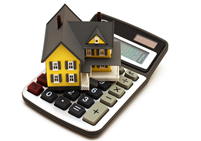 	Произвести оплату имущественных налогов возможно, как в отделениях банков, так и не выходя из дома с помощью электронных сервисов банков-партнеров, заключивших Соглашение с ФНС России в рамках обмена сведениями о платежах физических лиц. 	Для онлайн-оплаты по налоговым платежам можно воспользоваться интернет-сервисами сайта ФНС России (WWW.NALOG.RU) «Личный кабинет налогоплательщика для физических лиц» либо «Заплати налоги», а также сайта Единый портал государственных и муниципальных услуг (www.gosuslugi.ru) «Личный кабинет». 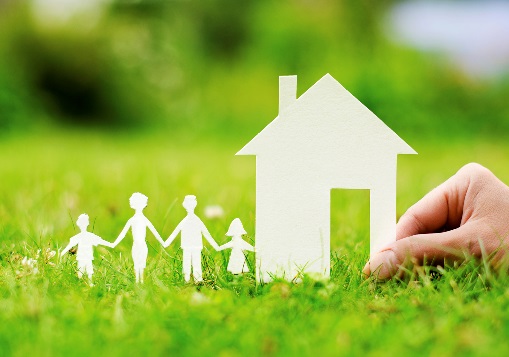  Земельный налог рассчитывается в соответствии с Главой 31 Налогового Кодекса РФ, исходя из кадастровой стоимости земельных участков, признаваемых объектом налогообложения в соответствии со статьей 389 Налогового Кодекса.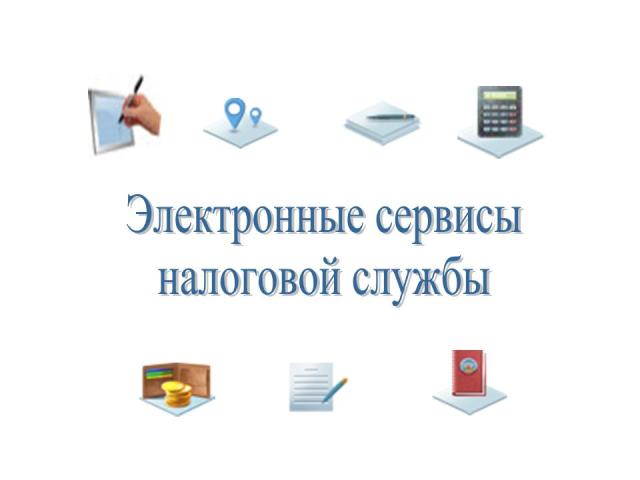 На официальном Интернет-сайте Федеральной Налоговой Службы (WWW.NALOG.RU) в разделе электронные услуги запущен новый интерактивный сервисСПРАВОЧНАЯ ИНФОРМАЦИЯ О СТАВКАХ И ЛЬГОТАХ ПО ИМУЩЕСТВЕННЫМНАЛОГАМ (https://www.nalog.ru/rn76/service/tax/), где можно ознакомиться с информацией об особенностях порядка налогообложения имущества физических лиц (налоговые ставки, льготы, вычеты).по запросу - в филиал ФГБУ «ФКП Росреестра» по Ярославской области Территориальный отдел № 3 (адрес: 152020, г. Переславль, ул Советская, д. 23А);- в филиал ГАУ «МФЦ ГО Переславль-Залесский ЯО» (адрес: г. Переславль, ул. Проездная, д. 2Б);на сайте Росреестра в разделе «Электронные услуги» в подразделе «Справочная информация по объектам недвижимости в режим он-лайн», указав адрес объекта. (https://rosreestr.ru/wps/portal/online_request).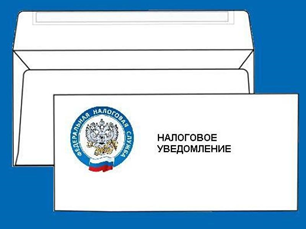 Физическим лицам земельный налог рассчитывает налоговая служба, после чего направляет налоговое уведомление, в котором содержится информация о размере налога и сроке его оплаты. 